Publicado en Monterrey, Nuevo León  el 04/04/2024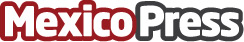 Terza ofrece consejos para transformar terrazas usando pasto sintéticoTerza, empresa líder en fabricación de pasto sintético, menciona recomendaciones para utilizar el pasto sintético como decoración para terraza, de acuerdo a una publicación del sitio PanoramaDatos de contacto:Valeria GuerreroTerza8186568679Nota de prensa publicada en: https://www.mexicopress.com.mx/terza-ofrece-consejos-para-transformar Categorías: Nacional Interiorismo Jardín/Terraza Jalisco Nuevo León Ciudad de México http://www.mexicopress.com.mx